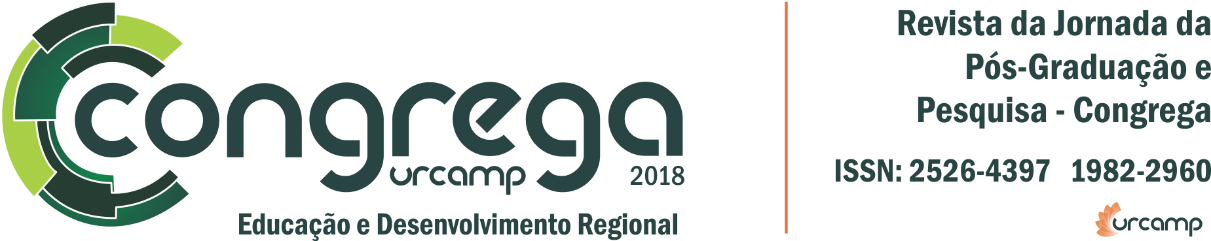 TÍTULO DO ARTIGO CIENTÍFICO TÍTULO DO ARTIGO CIENTÍFICO EM INGLÊS Nome do primeiro autor, Nome do segundo autorRESUMO: Introdução, objetivo(s), metodologia, resultados e conclusões. Até 3.000 caracteres. Espaço simples, fonte 12.Palavras-chaves: até 3 palavras separadas por virgulas.ABSTRACT: Resumo traduzido para a língua inglesa, em itálico, com a mesma formatação do resumo.Keywords: Palavras em itálico.INTRODUÇÃOOs artigos deverão ter entre 10 a 15 páginas. Os idiomas aceitos são o português e o espanhol. O texto no formato tamanho A4, utilizando fonte Arial tamanho 12, com espaçamento de 1,5 no Word, com margens superior, inferior e direita de 2,0 cm, margem esquerda 3,0 cm. O título do trabalho em português deve ser centralizado, com letras maiúsculas, espaçamento simples, tamanho14, não excedendo 15 palavras. O título em inglês deve ser incluído após as palavras-chave e antes do abstract. Deve ser escrito com letras maiúsculas, centralizado e em itálico. O texto introdutório deve conter a apresentação do tema de pesquisa, justificativa, objetivos, principais teóricos que fundamentam a pesquisa, base metodologia e ao final a divisão proposta no artigo.	Seguir as normas de formatação da ABNT e citações bibliográficas no texto devem ser realizadas usando o sistema "autor-data".1o SUBTÍTULO (Título a critério do autor)	Contextualização ou revisão histórica da pesquisa ou um capítulo teórico. Seguir as normas de formatação da ABNT e citações bibliográficas no texto devem ser realizadas usando o sistema "autor-data".2o SUBTÍTULO (Título a critério do autor)	Caracterização do objeto de pesquisa e análise das fontes históricas e/ou dados levantados durante a pesquisa. Seguir as normas de formatação da ABNT e citações bibliográficas no texto devem ser realizadas usando o sistema "autor-data". Figuras, tabelas, mapas e gráficos devem seguir formatação ABNT.3o SUBTÍTULO (Título a critério do autor)	Análise dos dados levantados durante a pesquisa. Seguir as normas de formatação da ABNT e citações bibliográficas no texto devem ser realizadas usando o sistema "autor-data". Figuras, tabelas, mapas e gráficos devem seguir formatação ABNT.CONSIDERAÇÕES FINAISNesse tópico deverão ser realizadas conclusões a respeito dos resultados de maior significância obtidos no trabalho. Não devem existir citações nessa parte. REFERÊNCIASOBS: Todas as citações incluídas no texto deverão ter suas referências completas incluídas no item Referências, organizadas em ordem alfabética, e seguindo os padrões listados abaixo:A seguir, serão apresentas alguns modelos de referências elaborados de acordo NBR 6023.Norma técnicaASSOCIAÇÃO BRASILEIRA DE NORMAS TÉCNICAS (ABNT). NBR 8112: Carvão vegetal: análise imediata. Rio de Janeiro: ABNT, 1983. 6p.Artigo científicoKERBER, P. R.; STANGERLIN, D. M.; PARIZ, E.; MELO, R. R.; SOUZA, A. P. CALEGARI, L. Colorimetry and surfasse roughness of three amazon woods submitted to natural weathering. Nativa, Sinop, v.4, n.5, p.303-307, set./out. 2016. DOI: http://dx.doi.org/10.14583/2318-7670.v04n05a06 LivroSTEEL, R. G. D.; TORRIE, J. H. Principles and procedures of statistic: a biometrical approach. 2.ed. New York: Mc-Graw Hill, 1980. 633p.Capítulo de livroOLIVEIRA, J. B.; VIVACQUA FILHO, A.; GOMES, P. A. Produção de carvão vegetal: aspectos técnicos. In: PENEDO, W.R. (Ed.). Produção e utilização de carvão vegetal. Belo Horizonte: CETEC, 1982c. p. 60-73.Conteúdo de páginas de internetFOOD AND AGRICULTURAL ORGANIZATION (FAO). Energy supply and demand: trends and prospects. Disponível em: <ftp://ftp.fao.org/docrep/fao /010/i0139e/i0139e03.pdf>. Acesso em: 15 ago 2009.Dissertação/TeOBS: Todas seFARIA, W. L. F. A jurema preta (Mimosa hostilis Benth.) como fonte energética do Semiárido do Nordeste – Carvão. 1984. 113f. Dissertação (Mestrado em Ciências Florestais) – Universidade Federal do Paraná, Curitiba, 1984.